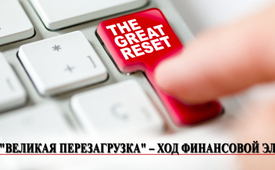 "Великая перезагрузка" – ход финансовой элиты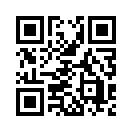 Под девизом "Великая перезагрузка" с 25 января проходит виртуальное заседание Всемирного экономического форума. Для выхода из коронакризиса необходимо системное изменение глобальной экономики. В этом процессе более 100 миллиардеров вместе с руководителями высшего звена обсуждают "продвижение нового общественного договора" и "потребление в целях устойчивого будущего". Но действительно ли эта "Великая перезагрузка" на благо народа, или это хорошо продуманный ход финансовой элиты?В мире произошли исторические перемены с тех пор, как вспыхнул Covid-19. Широко распространённая жёсткая блокировка привела к самому худшему в современном мире экономическому спаду, из-за которого миллионы людей потеряли рабочие места. Никогда ещё государства и их центральные банки не мобилизовывали такие крупные суммы денег, как при коронакризисе. На национальном уровне это ещё миллиарды, но на международном – уже триллионы (ЕЦБ, Европейский Центральный Банк = 1,5 триллиона, США = 3,7 триллиона, по всему миру = 11,7 триллиона долларов США) долгов, погашение которых будет невозможным даже в ближайшие 100 лет и которые приведут к суммарной сверхнормативной задолженности подавляющего большинства стран! Однако, по словам известного экономиста профессора Эберхарда Хеймера, эти огромные суммы на самом деле не поступают в экономику, а используются для потребления, как например, "пособие по краткосрочной работе", а также для обогащения крупного бизнеса. Результатом является исторический процесс обогащения, а также концентрация власти.
Например, в период с августа по ноябрь 2020 года богатство двенадцати богатейших миллиардеров США выросло на триллион, в то время как миллионы людей в развитых странах мира испытывают финансовые трудности. Ещё хуже ситуация складывается в развивающихся странах, где доходы 1,6 миллиарда человек, работающих без контракта, сократились на 60%, а в Африке и Латинской Америке - на целых 80%. Поэтому в настоящее время мы сталкиваемся как с гуманитарной, так и с финансовой и политической катастрофой невообразимых масштабов.
В середине 2020 года Клаус Шваб, основатель Всемирного экономического форума (ВЭФ), объявил о необходимости "Great Reset", в переводе "большой новый старт". Таким образом, ВЭФ хочет использовать коронапандемию как идеальную возможность для кардинального улучшения мира.
По мнению ВЭФ, для этого необходим новый общественный договор, в основе которого лежат человеческое достоинство и социальная справедливость. Так, по крайней мере, говорится в официальных заявлениях.

Однако на самом деле за этим стоит полная трансформация нашего общества. Предполагается, что полная цифровизация в сочетании с искусственным интеллектом должна сделать лишними миллионы рабочих мест и позволит осуществлять тотальное наблюдение за человечеством. Население должно получить универсальный базовый доход, а его долги будут аннулированы в обмен на передачу активов финансовым учреждениям. Всё, что нужно людям, в будущем может быть ими арендовано только под предлогом "устойчивого потребления", чтобы "спасти планету". Вы также можете получить информацию об этом в передаче «Штурм Капитолия» использован цифровым финансовым комплексом в своих интересах?»  [www.kla.tv/17958] 
Чтобы иметь возможность классифицировать этот футуристический план, стоит присмотреться к ВЭФ.
ВЭФ был основан в 1971 году Клаусом Швабом и с 2015 года признан международной организацией со статусом наблюдателя при Организации Объединенных Наций. В его состав входит 1000 крупнейших корпораций мира. Кроме того, ВЭФ тесно связан с мировыми "мозговыми центрами", международными организациями, такими как МВФ (Международный валютный фонд) и Всемирный банк, многими политическими лидерами, а также принцем Чарльзом, наследником британского престола.

В число этих лидеров входят, например, президент Франции Эммануэль Макрон и премьер-министр Бельгии Александр де Кроо. Президент США Джо Байден, премьер-министр Канады Джастин Трюдо и премьер-министр Великобритании Борис Джонсон также очень близки к ВЭФ. О степени прочности связей внутри ВЭФ наглядно свидетельствуют ежегодные встречи в Давосе или проводимая на этой в эти дни "Давосская неделя", которая посвящена "Великой перезагрузке". 
На эти встречи съезжаются почти все лидеры политики, бизнеса, финансов и международных организаций. Такое тесное сотрудничество делает ВЭФ чрезвычайно мощной организацией, к планам и целям которой необходимо относиться очень серьезно.
Примечательно, что Клаус Шваб является членом Бильдербергской группы, а в состав Попечительского совета, т.е. контролирующего органа ВЭФ, с Ларри Финком и Дэвидом Рубенштейном входят два члена Трехсторонней комиссии. Таким образом, ВЭФ управляется и контролируется членами двух мощных "мозговых центров", основанных мировой финансовой элитой, таких как Ротшильд и Рокфеллер. [www.kla.tv/17965 ] 

Ввиду из этих связей представляется, что за масштабными мерами по сдерживанию Covid-19 могут стоять совершенно иные мотивы, нежели просто мнимая забота о здоровье населения. Напротив, растет подозрение, что запланированная "Великая перезагрузка" — это не что иное, как ход финансовой элиты по восстановлению мира с нуля в хаосе коронапандемии в соответствии со своими представлениями и открытие пути для цифровой диктатуры. 

Под прикрытием хорошо звучащих обещаний население мира должно быть обмануто, чтобы дало свое согласие на "Великую перезагрузку". Однако это создаст не идеальный мир, а мир, в котором никому уже ничего не принадлежит, в котором все полностью контролируются, а также полностью зависимы и, таким образом, управляемы. 

Поэтому этот драматический и крупнейший в настоящее время переворот современности следует понимать как вызов для всех нас. Если нам сейчас удастся просветить большое количество ранее ничего не подозревавших людей об истинных целях, стоящих за "Великой перезагрузкой", то планы финансовой элиты могут быть разрушены. Поэтому говорите об этих связях со своими знакомыми и друзьями и распространяйте эту передачу во всех социальных сетях.

"Все, что нам нужно, это один действительно большой кризис, и народы примут Новый Мировой Порядок."
Дэвид Рокфеллер, мировой банкир, бильдербергер и соучредитель Трехсторонней комиссии.от hag.Источники:Corona - Wirtschaftskrise
https://www.youtube.com/watch?v=sRiqXFcGqC4

www.faz.net/aktuell/wirtschaft/neue-iwf-prognose-corona-kostet-28-billionen-16999956.html

www.pi-news.net/2021/01/ewige-schulden/

https://deutsche-wirtschafts-nachrichten.de/506952/IWF-Staatsschulden-erreichen-in-Corona-Krise-Rekordniveau

https://kenfm.de/the-great-reset-was-steckt-dahinter-von-ernst-wolff/

https://at.wikimannia.org/Eberhard_Hamer

Inhalt des Great Reset
www3.weforum.org/docs/WEF_The_Great_Reset_AM21_German.pdf
https://dieunbestechlichen.com/2020/12/dystopischer-great-reset-nichts-besitzen-und-gluecklich-sein-mensch-sein-im-jahr-2030-video/

Was der Great Reset bedeutet
www.pravda-tv.com/2020/11/dystopischer-great-reset-nichts-besitzen-und-gluecklich-sein-mensch-sein-im-jahr-2030-video/

https://de.rt.com/international/112054-covid-19-nur-kleine-stoerung-gegen-cyber-angriffe/

www.pravda-tv.com/2020/10/durch-covid-19-die-neue-weltordnung-was-das-weltwirtschaftsforum-mit-seinem-great-reset-wirklich-will-videos/

https://de.rt.com/international/108289-weltwirtschaftsforum-plant-grossen-neustart-tabula/

https://norberthaering.de/die-regenten-der-welt/boris-johnson-great-reset/?utm_source=Nachrichten-Fabrik.de&utm_content=link

https://www.epochtimes.de/politik/ausland/rettung-oder-abgrund-was-steckt-hinter-dem-great-reset-a3394620.html

Hintergrund Weltwirtschaftsforum
https://www.youtube.com/watch?v=pG_fekbLNdk

www.tagesschau.de/wirtschaft/das-wef-und-der-grosse-neustart-corona-krise-101.html

www.tagesspiegel.de/wirtschaft/davos-2020-119-milliardaere-und-politiker-und-ein-grosses-thema/25452874.html

www.politik-kommunikation.de/ressorts/artikel/das-machtsystem-des-weltwirtschaftsforums-1841413001

https://de.wikipedia.org/wiki/Weltwirtschaftsforum

www.konjunktion.info/2020/07/weltwirtschaftsforum-die-institution-hinter-dem-grossen-neustart-the-great-reset/

https://norberthaering.de/die-regenten-der-welt/boris-johnson-great-reset/

https://norberthaering.de/news/wef-un/

https://norberthaering.de/die-regenten-der-welt/grosser-neustart/

Klaus Schwab, Larry Fink und David Rubenstein, CFR
https://en.wikipedia.org/wiki/List_of_Bilderberg_participants#Germany

www.konjunktion.info/2020/07/weltwirtschaftsforum-die-institution-hinter-dem-grossen-neustart-the-great-reset/

Kuratorium
www.rosepartner.de/kuratorium-kurator-stiftung.html

Finanzelite
Buch von F. William Engdahl: Die Denkfabriken – Wie eine unsichtbare Macht Politik und Mainstream-Medien manipuliertМожет быть вас тоже интересует:#Novyjmirovojporjadok - Новый мировой порядок - www.kla.tv/Novyjmirovojporjadok

#Coronavirus-ru - www.kla.tv/Coronavirus-ru

#Iskusstvennyjintellekt - www.kla.tv/IskusstvennyjintellektKla.TV – Другие новости ... свободные – независимые – без цензуры ...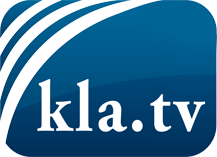 О чем СМИ не должны молчать ...Мало слышанное от народа, для народа...регулярные новости на www.kla.tv/ruОставайтесь с нами!Бесплатную рассылку новостей по электронной почте
Вы можете получить по ссылке www.kla.tv/abo-ruИнструкция по безопасности:Несогласные голоса, к сожалению, все снова подвергаются цензуре и подавлению. До тех пор, пока мы не будем сообщать в соответствии с интересами и идеологией системной прессы, мы всегда должны ожидать, что будут искать предлоги, чтобы заблокировать или навредить Kla.TV.Поэтому объединитесь сегодня в сеть независимо от интернета!
Нажмите здесь: www.kla.tv/vernetzung&lang=ruЛицензия:    Creative Commons License с указанием названия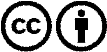 Распространение и переработка желательно с указанием названия! При этом материал не может быть представлен вне контекста. Учреждения, финансируемые за счет государственных средств, не могут пользоваться ими без консультации. Нарушения могут преследоваться по закону.